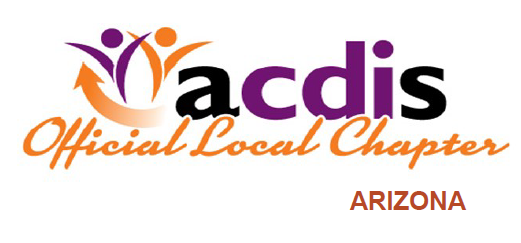 SAVE THE DATES!AzACDIS proudly presents a WebEx presentationfor CDI, CODING and HEALTHCARE PROFESSIONALS“How is Artificial Intelligence Impacting Clinical Documentation?”Presented by Tyler Coles from NuanceThursday, May 2, 2019    1200-1300******************************************************Also, Save the Date for our joint event with AzHIMA, CEUs offeredSaturday, August 3, 2019     830am-1230pmHonor Health Shea Medical Center-- Brady Conference Center9003 E Shea Blvd, Scottsdale, AZ 85260Please share this flyer with your friends and colleagues and watch for more announcements and a WebEx invite